OPOZORILNI ZNAKIE eksplozivno              
O oksidativno      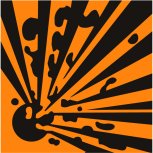 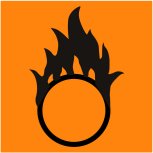 F lahko         F+ zelo lahko                  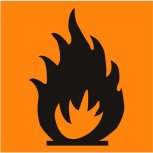 vnetljivo     vnetljivo                             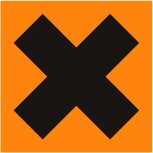 Xi zdravju                           Xn dražilnoškodljivo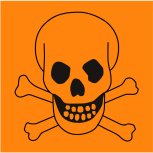 T strupeno                           T+ zelo                                strupenoC jedko                         N okolju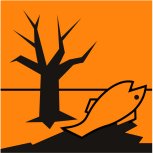 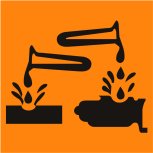                          nevarno